Bài thuyết giảng ngày 21 tháng 3 năm 2012 của Đại Bồ Tát Dharma Sangha Ngày 21 tháng 3 năm 2012  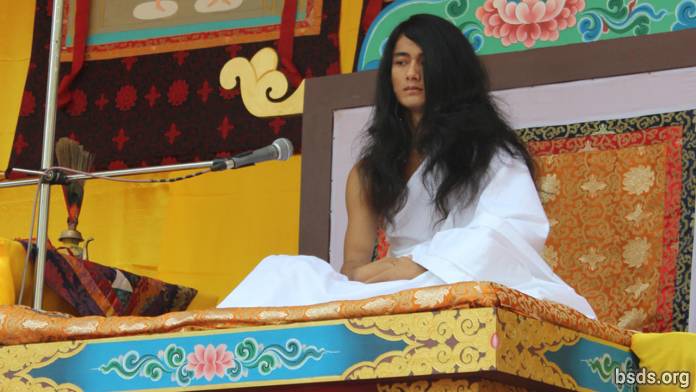  Dharma SanghaNamo Bodhi Shravan Guru Dharma SanghayaNamo Maitri Sarva Dharma SanghayaTrong chiều hướng đi tìm con đường Đạo Pháp Chân Chính Tuyệt Đối, thầy xin trao một thông điệp trong buổi lễ Cầu Nguyện Hoà Bình Thế Giới ngỏ hầu đem lại hạnh phúc trong tình thương yêu cho tất cả mọi chúng sinh thoát khỏi mọi khổ đau, bằng cách noi theo con đường Chánh Đạo Tôn Sư ( Guru Marga-Guru Path).Boddhi Shravan Dharma Sangha đã được thành hình trên quả địa cầu này 35 ngàn năm trước đây tính theo lịch Maitri (yêu thương).Cũng giống như một đoá hoa nở một cách tự nhiên với vẻ đẹp và hương thơm ngào ngạt lan toả trong vũ trụ nếu không có gì cản trở nó, thì con người cũng thế, trong đời sống nên loại bỏ những níu kéo, ràng buộc, sân hận, tham lam, dục vọng, kiêu căng, sát sinh, bạo động và những chướng nghiệp khác...để trau dồi giáo lý Đạo Pháp, nếu không thì giống như là đoá hoa không thể nào hé nở được.Kể từ khi thầy bắt đầu cương quyết dâng hiến hoàn toàn vào sự thiền định(Maitriya Meditation) cam go, cực kỳ khó khăn không dùng ẩm thực liên tục, không gián đoạn, từ ngày 17 tháng 5 năm 2005 cho đến ngày 17 tháng 5 năm 2011, để tìm ra con đường thật sự giải thoát cho hoà bình thế giới, đó chính là con đường của Chánh Đạo Tôn Sư còn được chỉ định là Bodhi Shravan Dharma Sangha. Bodhi Shravan nghĩa là mục đích chính nhận thức ra được Tôn Sư. Cũng như là nhận thức rằng sự hiện hữu toàn năng hay là năng lực của tất cả tri thức, và chữ Dharma Sangha có nghĩa là bao gồm hết tất cả các vị Tôn Sư của thế giới này và những thế giới khác nữa. Nói cách khác, Bodhi Shravan Dharma Sangha là tất cả các vị Tôn Sư đã nương theo con đường của Chánh Giác và con đường đưa đến trí huệ giác ngộ Chánh Đạo Tôn Sư này được gọi là Bodhi Shravan Dharma Sangha.Mục đích của con đường Chánh Đạo Tôn Sư (Guru Marga) là để truyền bá ra tình yêu thương từ bi của Giáo Pháp chân chính ngỏ hầu giải thoát mọi chúng sinh vĩnh viễn ra khỏi thế giới trầm luân của vô số khổ đau này. Trên con đường của sự thành tâm phục vụ, kính tín, tin tưởng hiến dâng với thân, khẩu, ý trong sạch trong khi trưởng dưỡng những điều răn, giới luật thì hành giả có thể đạt đến sự thành đạo chánh giác, giác ngộ ngay trong một đời người. Để thực thi được Giáo Pháp Hoà Bình, không bạo động, và để hiểu rõ sự bao dung của tình yêu thương từ bi, con người nên từ bỏ những điều như là sự ràng buộc, giận dữ sân hận, tham lam, dục vọng, ghen tuông, sát sinh, hung ác, kiêu mạn, tranh cãi, oán ghét, hạ nhục, bất mãn, ích kỷ, dối trá, nghiện ngập, hành vi bất thiện, bè đảng, phe phái, quỷ quyệt, gian xảo lọc lừa, chướng nghiệp, không thêu dệt chuyện không thành có, không đổi chuyện có thành không, không gây nên sự phân biệt tôn giáo, chủng tộc, sắc dân, giới tính trong cộng đồng và tăng đoàn. Không nên lan truyền những chuyện sai quấy để làm lợi cho bản thân của tôi, của chúng tôi, của làng xã tôi, của đất nước tôi, gây chia rẽ giữa các quốc gia trên thế giới. Trong niềm tin tôn giáo, để thực hành những triết lý cao đẹp và trí huệ, thì những hành động như giết người, bạo lực, hung tàn, gian ác là những điều đang tạo nên một mạng lưới phân chia ngăn cách mà không nên hiện hữu trong nền văn minh của nhân loại. Đấy thật là một chủ thuyết sai lầm, không đạo đức. Bởi vì biết được những ảo tưởng như thế đã xảy ra trên thế giới qua bao nhiêu thời đại, cho nên thầy đang mang đến cho tăng đoàn cũng như tất cả những đệ tử đã từng bị bối rối trong quá khứ, đang tìm đến chân lý Giáo Pháp yêu thương này, một con đường Chánh Đạo Tôn Sư ( Guru Marga). Trong một Giáo Pháp chân chính, nếu hành giả thực thi theo con đường chánh đạo với hành vi chánh niệm theo đúng sự thật thì hành giả có thể loại trừ được những nhân quả xấu mang đến từ lúc mới sinh ra đời hay sau khi sinh ra mà bị quả xấu do những ác nghiệp do mình tạo ra từ kiếp trước hay là do những nghiệp xấu của ông bà cha mẹ tạo ra, chẳng hạn như là tính tình hung dữ bẩm sinh, bịnh tâm thần, bị mù loà...vân vân... Thầy xin hướng dẫn những giới luật, điều răn đầy tình yêu thương từ bi này để mang lại lợi ích cho chính bản thân mình và những người chung quanh, để thanh lọc bớt những nghiệp chướng nhân quả của kiếp người.1 – Không bao giờ kỳ thị sắc tộc, diện mạo, giai cấp, niềm tin, đảng phái, quyền lực, địa vị, hãy nên từ bỏ ngay cả sự phân biệt so sánh về lý thuyết của vật chất và tâm linh.2 – Hãy trau dồi học hỏi về Giáo Lý Đạo Pháp, con đường Chánh Đạo Tôn Sư, kính trọng tất cả các tôn giáo và niềm tin.3 – Không nên nói dối, cáo buộc, mâu thuẫn, hạ nhục và lan truyền điều không đúng dựa vào những lời đồn đại không căn cứ.4 – Hãy từ bỏ những triết lý, hay ý kiến gây ra sự chia rẽ, nên giữ chánh kiến về sự thật hoàn hảo. ( Satya Marga-The Perfect Path).5 – Hãy noi theo con đường Chánh Đạo Tôn Sư trọn đời, tránh xa những hành vi bất thiện, luôn luôn hướng về sự đạo đức và thăng tiến với Tôn Sư.6 – Khi hành giả chưa đạt đến sự Giác Ngộ, thì không nên tìm cách chứng tỏ bằng những danh từ mà chính mình cũng chưa hiểu thấu, không nên làm cho người khác hoang mang.7 – Hãy từ bỏ những hành vi tàn ác như là giết hại sinh vật và hung bạo, nên dùng thực phẩm lành mạnh tinh khiết.8 – Không nên có ý nghĩ thiển cận, nông cạn về dân chúng và quốc gia nào khi chỉ dựa vào tên của quốc gia đó.9 – Hãy thành tâm theo đuổi chân lý tuyệt đối của con đường Chánh Đạo Tôn Sư,với Chân Lý Toàn Thiện để đem lại lợi ích cho nhân loại.10 – Khi hành giả nhận thức được Chân Lý, thực hành Chánh Đạo thì sẽ đạt được Giác Ngộ cho tất cả chúng sinh.11 – Hãy an trụ trong tầng tâm thức tuyệt đỉnh của sự nhận thức, tu hành theo giới luật, những điều răn này, sẽ giải thoát khỏi tất cả mọi ràng buộc.Những thành viên trong tăng đoàn hãy thực hành theo những giới luật trên vì lợi ích cho chính mình và cho tất cả chúng sinh. Xin hiểu rằng những giới luật này không phải là để thắt chặt vào, mà chính là phương pháp để giải thoát ra khỏi mọi vướng bận ràng buộc. Khi hành giả tuân theo Chánh Đạo Tôn Sư với lòng tín tâm, thành kính và hiến dâng thì hành giả sẽ nhận ra được những điều kỳ diệu của vũ trụ với tình yêu thương rất tuyệt vời trong đời sống.Một điều thiết yếu để đạt đến sự Giác Ngộ, Chánh Giác là hãy dùng thực phẩm tinh khiết, lành mạnh (ăn chay). Tại sao con người, có tầng tâm thức cao hơn tất cả mà lại có thể ăn những thực phẩm có hại cho chính mình và kẻ khác? Hãy loại bỏ những thực phẩm độc hại đó bằng cách dùng những thực phẩm lành mạnh, đối với kẻ khác như là đối với chính mình. Kể từ ngày hôm nay, thầy sẽ dùng thực phẩm tinh khiết. ( Lần đầu tiên Đức Dharma Sangha dùng thức ăn sau 7 năm thiền định không ẩm thực, kể từ ngày 17 tháng 5 năm 2005 cho đến hôm nay, ngày 21 tháng 3 năm 2012) . Và sau cùng, thầy sẽ du hành đi khắp nơi để truyền bá sự cảm nhận của lòng yêu thương nhân ái đầy đức hạnh đến những người đang khao khát tìm đến Chân Lý Chánh Pháp, yêu chuộng hoà bình. Thầy hiểu được lòng đang mong chờ tha thiết của những người thật sự hướng về Đạo Pháp Chân Thật.Xin nguyện mọi chúng sinh nhiều an lạc và hạnh phúc.***( Sarva Maitri Mangalam Astu: Tathastu)*** https://bsds.org/vi/news/124/bai-thuyet-giang-ngay-21-thang-3-nam-2012-cua-dai